Wildwood Point Homeowners Association 
Request for HOA Architectural Approval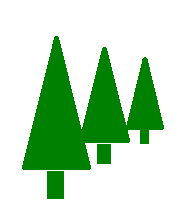 Date:______________________Required submittal for lot clearing, construction/alteration, and paving. To be submitted by owner, not contractor. If plans are submitted by an agent other than the owner, a cover letter from the owner must also be submitted.

WWP AddressWWP Addressor Lot No:  or Lot No:  Name:Mailing Address:   Mailing Address:   City / State / Zip:City / State / Zip:Email Address:    Email Address:    Home Phone:Home Phone:Cell:Check all that apply:Check all that apply: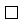 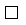 Clearing a LotClearing a Lot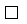 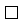 CarportCarportBulkheadFence/WallFence/WallPierPoolBoathouseTrailer/Double WideTrailer/Double WideDockModular HomeModular HomeDeckHouseShed, Accessory Building (even if under 144 sq ft)Shed, Accessory Building (even if under 144 sq ft)Exterior AdditionExterior AdditionGaragePaving unpaved drivewaysPaving unpaved drivewaysWork will be done safely without damage to adjacent properties including roads.Work will be done safely without damage to adjacent properties including roads.Work will be done safely without damage to adjacent properties including roads.Work will be done safely without damage to adjacent properties including roads.Work will be done safely without damage to adjacent properties including roads.HOMEPlease return all materials to: